RESOLUÇÃO Nº 190/2018DECLARA EQUIVALENTES OS ESTUDOS REALIZADOS POR MATHEUS DANTAS CAVALCANTI, NO CANADÁ, AOS DO 2º ANO DO ENSINO MÉDIO, NO BRASIL.	O CONSELHO ESTADUAL DE EDUCAÇÃO DA PARAÍBA, no uso de suas atribuições e com fundamento no Parecer nº 145/2018, exarado no Processo nº 0010821-3/2018, oriundo da Câmara de Ensino Médio, Educação Profissional e Ensino Superior, aprovado em reunião ordinária realizada nesta data, e de acordo com o art. 6º da Resolução nº 209/2011/CEE,RESOLVE:Art. 1ºDeclarar a equivalência dos estudos realizados por Matheus Dantas Cavalcanti, no Canadá, aos do 2º ano do Ensino Médio, no Brasil.Parágrafo Único. A Escola que matricular o referido aluno deverá fazer a suplementação de um componente na área de Ciências da Natureza para que este possa dar prosseguimento aos seus estudos, e, uma vez que já cursou Biologia, sugere-se que a suplementação seja em Química ou Física.Art. 2ºAutorizar, com base no artigo anterior, o prosseguimento de seus estudosno 3º ano do Ensino Médio, em qualquer Escola do Estado da Paraíba.Art. 3ºA presente Resolução entra em vigor na data de sua publicação.Art. 4ºRevogam-se as disposições em contrário.Sala das Sessões do Conselho Estadual de Educação, 10 de maio de 2018.CARLOS ENRIQUE RUIZ FERREIRAPresidente - CEE/PBHUMARA LOPES MARTINS DE MEDEIROSRelatora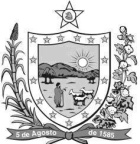 GOVERNODA PARAÍBASecretaria de Estado da EducaçãoConselho Estadual de EducaçãoSecretaria de Estado da EducaçãoConselho Estadual de Educação